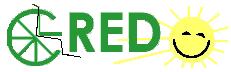 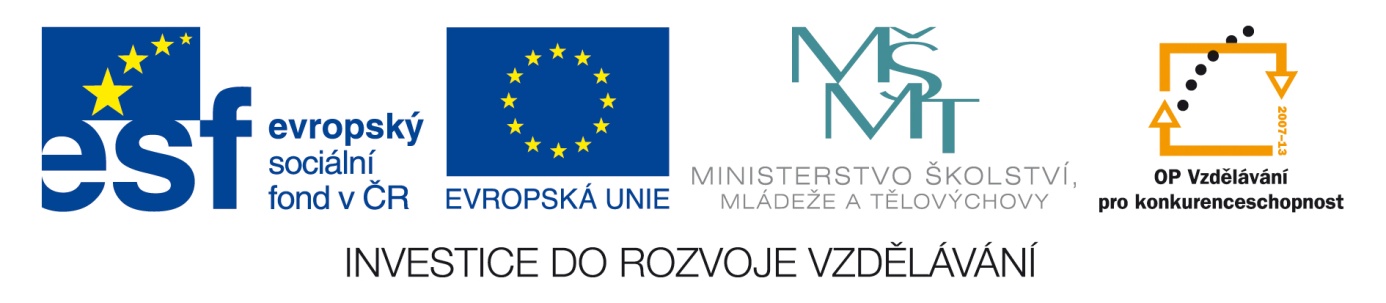 Základní škola a Střední škola CREDO, o.p.s.Číslo projektu: CZ.1.07/1.4.00/21.2963Využití elektromagnetuVýukový materiál č.: VY_32_INOVACE_111_Využití elektromagnetuVypracoval: Mgr. Ondřej VrajUrčeno pro 9. ročník ZŠ praktickéVzdělávací oblast: Člověk a přírodaVzdělávací obor: FyzikaTematický okruh: Fyzika pro 9. ročník ZŠ praktickéVytvořeno dne: 23. 1. 2013Odpilotováno ve výuce dne: 24. 1. 2013Anotace: Učební materiál k učivu o elektromagnetech. Druhá polovina materiálu slouží jako pracovní list pro samostatné opakování probraného učiva. Využití elektromagnetu	Jeřáby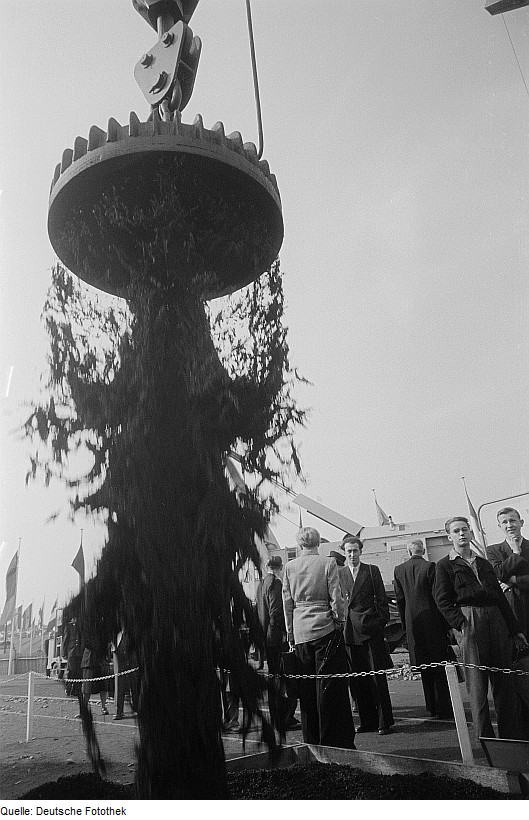 Elektromagnet se může využívat například u jeřábů, které mají přenášet pouze železné věci. Nemají proto hák, ale elektromagnet.Domovní zvonek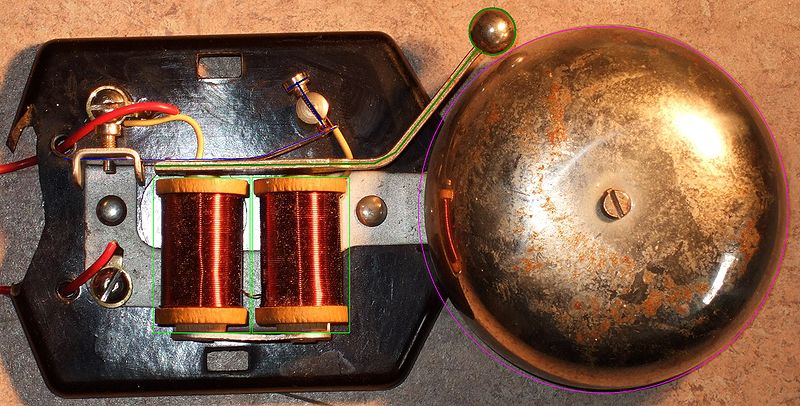 Když do zvonku pustíme elektrický proud tím, že zmáčkneme tlačítko, elektromagnet začne přitahovat paličku. Ta cinkne do zvonku. Přitom ale přestane proudit proud, a tak se palička pomocí pružinky vrátí zpět. Obvod se opět spojí a začne procházet el. proud a elektromagnet paličku opět přitáhne ke zvonku. To vše se opakuje, dokud držíme zmáčknuté tlačítko.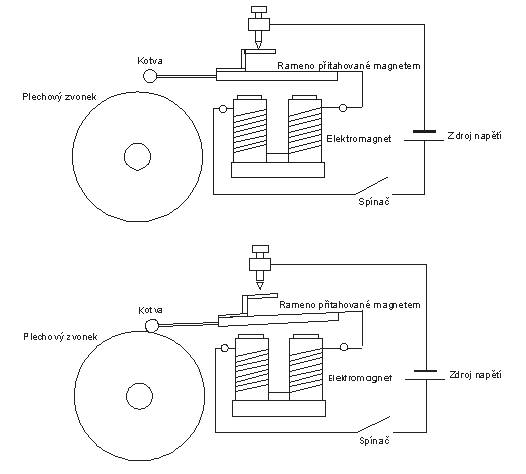 Elektromagnet má využití v dalších zařízeních jako je telefon, pračka a podobně.Odpověz na následující otázky: 1. Ze kterých částí se skládá elektromagnet?a) drát a obvodb) cívka a jádroc) baterie a žárovka2. Doplň větu: Elektromagnet je silnější, čím má více …………………………… a čím větší jím prochází ……………………. 3. Urči, který elektromagnet je nejsilnější:proud 3A				proud 3A			proud 3A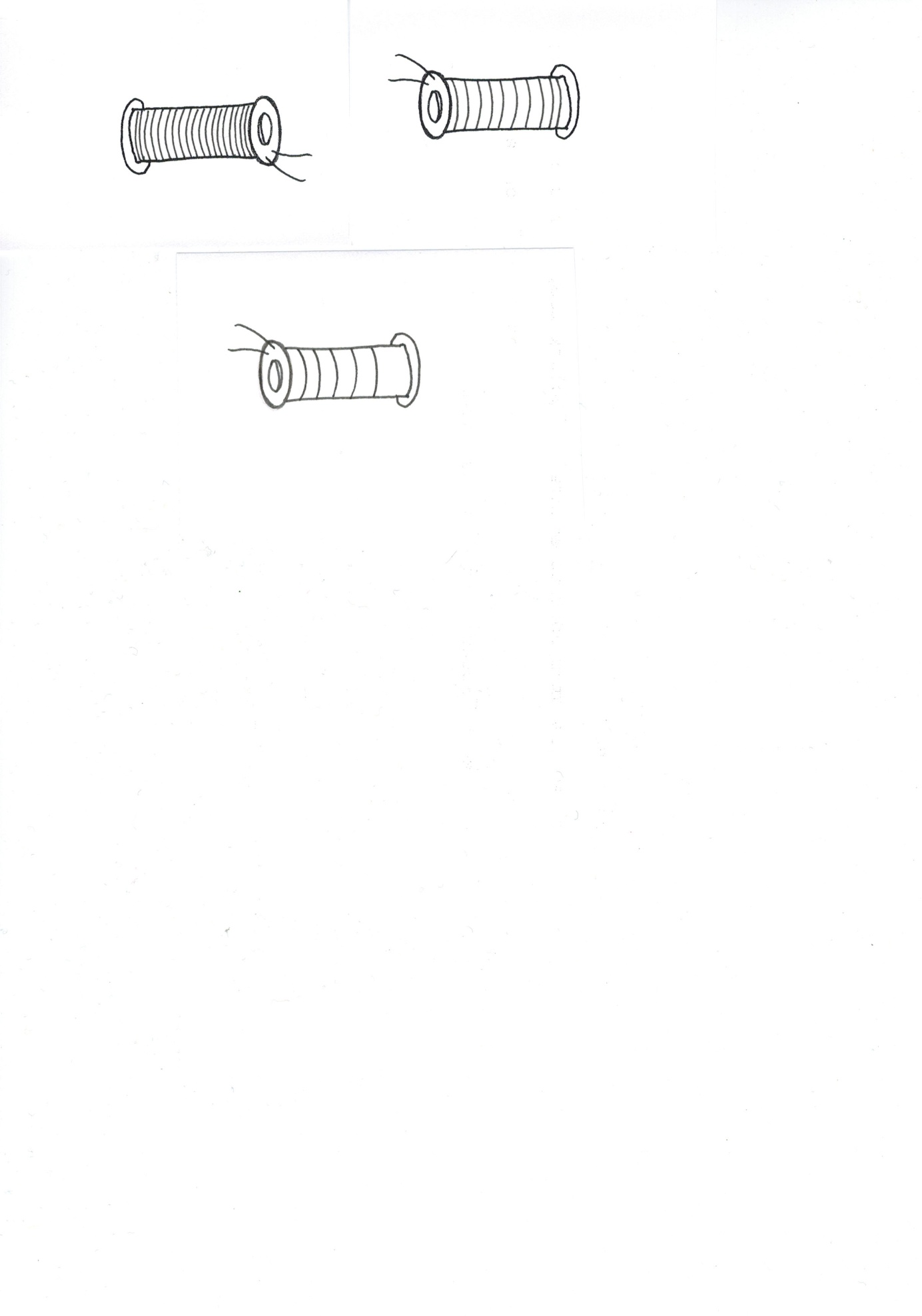 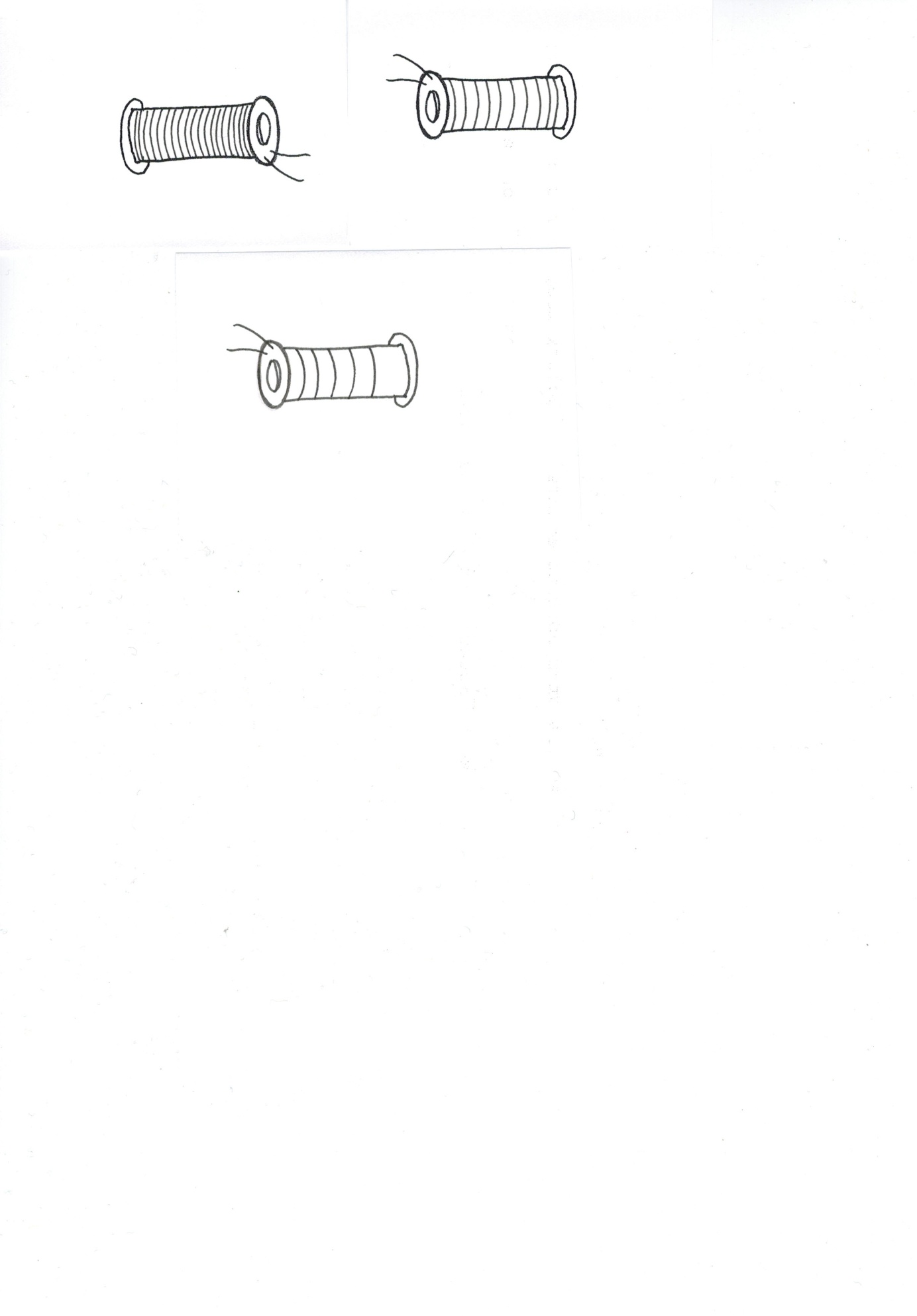 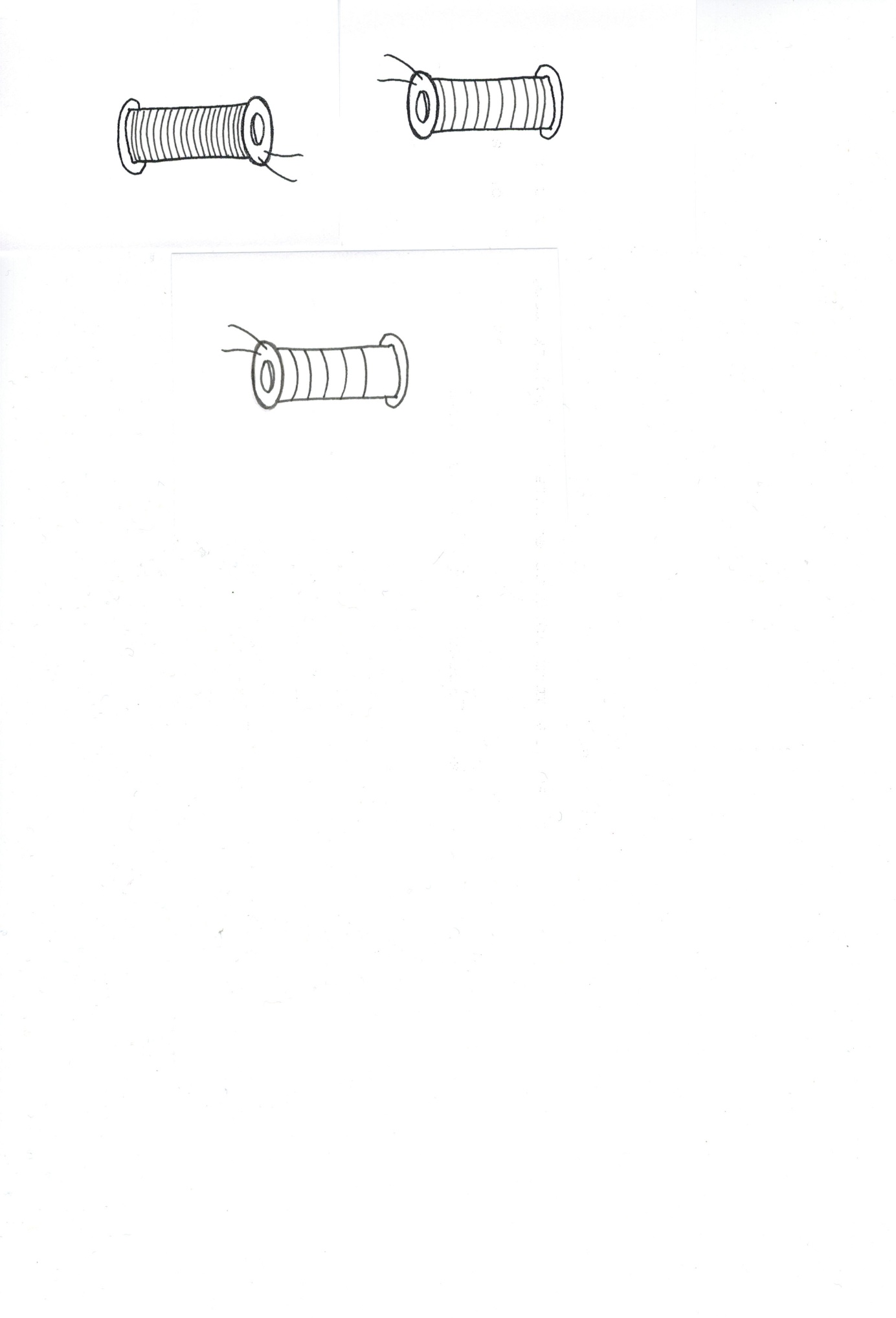 4. Co můžeme přitahovat elektromagnetem:……………………………………………………………………………….5. Napiš příklady přístrojů, kde se elektromagnet využívá:………………………………………………………………………………Zdroje :elektromagnet: FOTOTHEKBOT. File:Fotothek df roe-neg 0006701 032 Vorführung eines Magnetkrans des VEB Schwermaschinenbau S.M. Kirow Leipzig vor P.jpg. Wikimedia Commons [online]. 2009 [cit. 2013-01-23]. Dostupné z: http://commons.wikimedia.org/wiki/File:Fotothek_df_roe-neg_0006701_032_Vorf%C3%BChrung_eines_Magnetkrans_des_VEB_Schwermaschinenbau_S.M._Kirow_Leipzig_vor_P.jpgelektrický zvonek:  HNH. Soubor:DoorBell 002.jpg. Wikimedia Commons [online]. 2009 [cit. 2013-01-23]. Dostupné z: http://cs.wikipedia.org/wiki/Soubor:DoorBell_002.jpgschéma zvonek : CHMAILA. Soubor:Nakresy.PNG. Wikimedia Commons [online]. 2006 [cit. 2013-01-23]. Dostupné z: http://cs.wikipedia.org/wiki/Soubor:Nakresy.PNGcívky: vlastní tvorba autora